	Ginebra, 21 de marzo de 2011Muy Señora mía/muy Señor mío:1	Por la Circular TSB 154 del 13 de diciembre de 2010, se propuso suprimir la citada Recomendación, a petición de 27 Estados Miembros y 30 Miembros del Sector participantes en la reunión de la Comisión de Estudio 5 (Ginebra, 23 de noviembre – 1 de diciembre de 2010) y de conformidad con las disposiciones de la Recomendación A.8, § 8.2, de la AMNT (Johannesburgo, 2008).2	El 14 de marzo de 2010 se cumplieron las condiciones de supresión de esta Recomendación.Dos administraciones de los Estados Miembros han respondido a la consulta y no se ha recibido ninguna objeción a la supresión.Queda, por tanto, suprimida la Recomendación UIT-T K.30: "Protectores de sobrecorriente autorregeneradores".Le saluda muy atentamente,Malcolm Johnson
Director de la Oficina de
Normalización de las TelecomunicacionesOficina de Normalización
de las Telecomunicaciones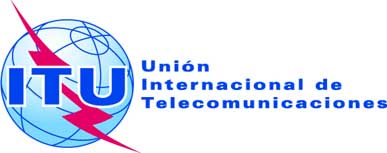 Ref.:Tel.:
Fax:Circular TSB 175COM 5/JKK+41 22 730 5780
+41 22 730 5853-	A las Administraciones de los Estados Miembros de la Unión-	A los Miembros del Sector UIT-TCorreo-e:tsbsg5@itu.int  Copia:-	A los Asociados del UIT-T;-	Al Presidente y a los Vicepresidentes de la
Comisión de Estudio 5;-	Al Director de la Oficina de Desarrollo de las Telecomunicaciones;-	Al Director de la Oficina de RadiocomunicacionesAsunto:Supresión de la Recomendación UIT-T K.30